          Tu  -  TERZA UNIVERSITÀ -  2022/23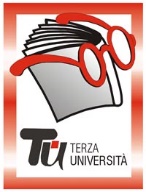                                                                 Provincia - TERZA FASEMOZZOReferenti: Alessandra Mastrangelo, Maurizio Briccoli e Luigi Riva; Informazioni: da settembre in Biblioteca, tel. 035.4556701, biblioteca@comune.mozzo.bg.it, oppure telefonando a Maurizio Briccoli cell. 339.5978090 o a Luigi Riva cell. 349.8917464. Iscrizioni: Biblioteca un’ora prima dell’inizio di ciascun corso, sede Tu di Bergamo e on line www.terzauniversita.itCalendario  Modulo  n°144LA NUOVA BERGAMO IN TRASFORMAZIONE: INTERVENTI DI ARCHITETTURA E RIQUALIFICAZIONI INNOVATIVEDocenteGiacomo ColomboGiornoMercoledìOrario15.00 - 17.15PeriodoDall’08.03.2023 al 19.04.2023 (7 incontri, € 25,00)SedeSala Civica (Biblioteca), via Orobie 1ArgomentoARCHITETTURA E URBANISTICA PresentazioneCome si è trasformata la nostra città nell’ultimo decennio? Bergamo, città dinamica, nasconde interessanti interventi di riqualificazione del tessuto urbanistico, nonché puntuali architetture innovative. Scopriamo insieme le diverse accezioni di tale innovazione: dal punto di vista tecnologico/funzionale, della sostenibilità, delle forme, dei materiali e non solo. Alterniamo lezioni in aula con l’utilizzo di materiale multimediale, ad uscite in loco, talune accompagnate da protagonisti di quanto realizzato.Tutor108.03.2023PRIMA LEZIONE IN SEDE - Arch. Colombo Giacomo " LA NUOVA BERGAMO IN TRASFORMAZIONE: INTERVENTI DI ARCHITETTURA E RIQUALIFICAZIONI INNOVATIVE"215.03.2023SECONDA LEZIONE IN SEDE Dialogo con la presenza dell’Arch. Valesini – Assessore Riqualificazione Urbana, Urbanistica, Edilizia Privata, Patrimonio – Trasformazioni urbanistico edilizie di Bergamo recenti ed in atto e previste e future322.03.2023TERZA LEZIONE IN SEDE: PREPARAZIONE ALLE "USCITE DI ARCHITETTURA" DELLE SUCCESSIVE LEZIONI429.03.2023Visita alla riqualificazione del CENTRO PIACENTINIANO E SISTEMA PIAZZA DANTE - EX ALBERGO DIURNO IPOGEO - SENTIERONE – PROBABILE PRESENTAZIONE DA PARTE DI UN RAPPRESENTANTE DEL TEAM DEI PROGETTISTI 505.04.2023Visita alla CHIESA PAPA GIOVANNI XIII - BOSCO DELLA MEMORIA PARCO DELLA TRUCCA PRESENTAZIONE BOSCO DELLA MEMORIA E NON SOLO...PROBABILE PRESENTAZIONE DA PARTE DI RAPPRESENTANTI DEI TEAM DEI PROGETTISTI DEI DIVERSI INTERVENTI   612.04.2023"Alla ricerca di un nuovo equilibrio per Città Alta: come si interfacciano nuovo turismo, presenza universitaria, vocazione storico culturale?" .... Visita alla RIQUALIFICAZIONE SANT'AGATA e INSEDIAMENTO UNIVERSITA' IN SANT'AGOSTINO - PROBABILE PRESENTAZIONE DA PARTE DI RAPPRESENTANTI DEI TEAM DEI PROGETTISTI DEI DIVERSI INTERVENTI   719.04.2023"Il sistema: Accademia Carrara -  Gamec  - Riqualificazione del Palazzetto dello Sport Nuova Gamec - Riqualificazione Ex Caserma Montelungo/Colleoni  .... Una nuova visione di una porzione di città -  Visita diretta - PROBABILE PRESENTAZIONE DA PARTE DI RAPPRESENTANTI DEI TEAM DEI  PROGETTISTI DEI DIVERSI INTERVENTI   NOTA: Vista la "distanza" temporale del Corso, quanto sopra indicato potrebbe subire variazioni 